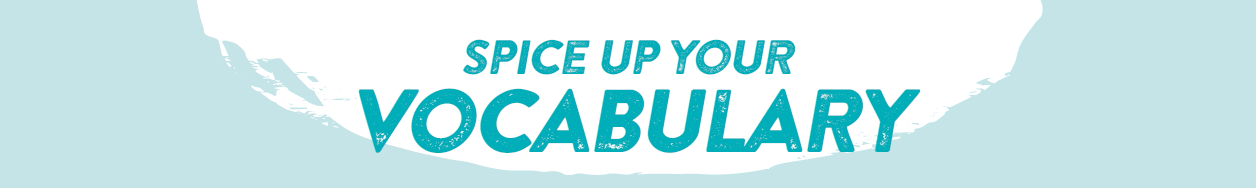 Use the vocabulary below to create your own mind map and add more words if necessary!Use the vocabulary below to create your own mind map and add more words if necessary!Use the vocabulary below to create your own mind map and add more words if necessary!Use the vocabulary below to create your own mind map and add more words if necessary!Use the vocabulary below to create your own mind map and add more words if necessary!Use the vocabulary below to create your own mind map and add more words if necessary!Use the vocabulary below to create your own mind map and add more words if necessary!Use the vocabulary below to create your own mind map and add more words if necessary!NounsNounsNounsNounsNounsVerbs & Expressions• cyber /ˈsaɪbə/ activist• cyber attack• cyber engineering /ˌendʒəˈnɪərɪŋ/• cyberwarfare /ˈsaɪbəˌwɔːfeə/• damage /ˈdæmɪdʒ/• feed • firewall• hacker• hacktivist• harm • identity theft /θeft/ • informant /ɪnˈfɔːmənt/• law-breaker• leak /liːk/• mercenary• network• phishing /ˈfɪʃɪŋ/: hameçonnage• ransom /ˈrænsəm/• social engineering /ˈsəʊʃəl ˌendʒəˈnɪərɪŋ/• the dark web = the deep web• the Internet• threat /θret/ • traitor /ˈtreɪtə/• treason /ˈtriːzən/• vulnerability /ˌvʌlnərəˈbɪləti/• whistleblower /ˈwɪsəlˌbləʊə/• white hat / grey hat / black hat hackers• network• phishing /ˈfɪʃɪŋ/: hameçonnage• ransom /ˈrænsəm/• social engineering /ˈsəʊʃəl ˌendʒəˈnɪərɪŋ/• the dark web = the deep web• the Internet• threat /θret/ • traitor /ˈtreɪtə/• treason /ˈtriːzən/• vulnerability /ˌvʌlnərəˈbɪləti/• whistleblower /ˈwɪsəlˌbləʊə/• white hat / grey hat / black hat hackers• network• phishing /ˈfɪʃɪŋ/: hameçonnage• ransom /ˈrænsəm/• social engineering /ˈsəʊʃəl ˌendʒəˈnɪərɪŋ/• the dark web = the deep web• the Internet• threat /θret/ • traitor /ˈtreɪtə/• treason /ˈtriːzən/• vulnerability /ˌvʌlnərəˈbɪləti/• whistleblower /ˈwɪsəlˌbləʊə/• white hat / grey hat / black hat hackers• network• phishing /ˈfɪʃɪŋ/: hameçonnage• ransom /ˈrænsəm/• social engineering /ˈsəʊʃəl ˌendʒəˈnɪərɪŋ/• the dark web = the deep web• the Internet• threat /θret/ • traitor /ˈtreɪtə/• treason /ˈtriːzən/• vulnerability /ˌvʌlnərəˈbɪləti/• whistleblower /ˈwɪsəlˌbləʊə/• white hat / grey hat / black hat hackers• betray /bɪˈtreɪ/• blow the whistle /ˈwɪsəl/• coerce /kəʊˈɜːs/ = compel = force• connect• deceive /dɪˈsiːv/• declaration of war• denounce /dɪˈnaʊns/• disclose = reveal /rɪˈviːl/ • divulge /daɪˈvʌldʒ/• expose = uncover /ʌnˈkʌvə/• fight the system• frame /freɪm/ sb = trick sb• gather information • hack into• infiltrate• jail = imprison• launch /lɔːntʃ/ a cyber-attack• leak secret /ˈsiːkrɪt/ information• prevent /prɪˈvent/ from V-ing• protect oneself from• sell sb’s data /ˈdeɪtə/ or /ˈdɑːtə/• sentence• spy on• stand up against = fight / resist • threaten /ˈθretən/• warn about / against• betray /bɪˈtreɪ/• blow the whistle /ˈwɪsəl/• coerce /kəʊˈɜːs/ = compel = force• connect• deceive /dɪˈsiːv/• declaration of war• denounce /dɪˈnaʊns/• disclose = reveal /rɪˈviːl/ • divulge /daɪˈvʌldʒ/• expose = uncover /ʌnˈkʌvə/• fight the system• frame /freɪm/ sb = trick sb• gather information • hack into• infiltrate• jail = imprison• launch /lɔːntʃ/ a cyber-attack• leak secret /ˈsiːkrɪt/ information• prevent /prɪˈvent/ from V-ing• protect oneself from• sell sb’s data /ˈdeɪtə/ or /ˈdɑːtə/• sentence• spy on• stand up against = fight / resist • threaten /ˈθretən/• warn about / againstAdjectives & AdverbsAdjectives & AdverbsAdjectives & AdverbsAdjectives & AdverbsAdjectives & Adverbs• betray /bɪˈtreɪ/• blow the whistle /ˈwɪsəl/• coerce /kəʊˈɜːs/ = compel = force• connect• deceive /dɪˈsiːv/• declaration of war• denounce /dɪˈnaʊns/• disclose = reveal /rɪˈviːl/ • divulge /daɪˈvʌldʒ/• expose = uncover /ʌnˈkʌvə/• fight the system• frame /freɪm/ sb = trick sb• gather information • hack into• infiltrate• jail = imprison• launch /lɔːntʃ/ a cyber-attack• leak secret /ˈsiːkrɪt/ information• prevent /prɪˈvent/ from V-ing• protect oneself from• sell sb’s data /ˈdeɪtə/ or /ˈdɑːtə/• sentence• spy on• stand up against = fight / resist • threaten /ˈθretən/• warn about / against• coercive /kəʊˈ3ːsɪv/ • dangerous /ˈdeɪndʒərəs/• defiant /dɪˈfaɪənt/• dishonest• geeky• coercive /kəʊˈ3ːsɪv/ • dangerous /ˈdeɪndʒərəs/• defiant /dɪˈfaɪənt/• dishonest• geeky• harmful ≠ harmless • illegally /ˌɪlɪˈɡæli/• legally = lawfully• secretive /ˈsiːkrətɪv/• vulnerable /ˈvʌlnərəbəl/• harmful ≠ harmless • illegally /ˌɪlɪˈɡæli/• legally = lawfully• secretive /ˈsiːkrətɪv/• vulnerable /ˈvʌlnərəbəl/• harmful ≠ harmless • illegally /ˌɪlɪˈɡæli/• legally = lawfully• secretive /ˈsiːkrətɪv/• vulnerable /ˈvʌlnərəbəl/• betray /bɪˈtreɪ/• blow the whistle /ˈwɪsəl/• coerce /kəʊˈɜːs/ = compel = force• connect• deceive /dɪˈsiːv/• declaration of war• denounce /dɪˈnaʊns/• disclose = reveal /rɪˈviːl/ • divulge /daɪˈvʌldʒ/• expose = uncover /ʌnˈkʌvə/• fight the system• frame /freɪm/ sb = trick sb• gather information • hack into• infiltrate• jail = imprison• launch /lɔːntʃ/ a cyber-attack• leak secret /ˈsiːkrɪt/ information• prevent /prɪˈvent/ from V-ing• protect oneself from• sell sb’s data /ˈdeɪtə/ or /ˈdɑːtə/• sentence• spy on• stand up against = fight / resist • threaten /ˈθretən/• warn about / against